UPUTSTVO ZA PRETRAŽIVANJE KNJIŽNICE „VIKTOR CAR EMIN“ DONJI ANDRIJEVCIhttps://library.foi.hr/m3/k.aspx?B=280E – knjižnica funkcionira na način da upišemo naslov djela, dio naslova ili ime autora i kliknemo na ikonicu: TRAŽI.  Npr. Tražimo podatke za djelo Junaci Pavlove ulice…Dobit ćemo  rezultat pretraživanja koji nam govori da knjižnica posjeduje tri izdanja Junaka Pavlove ulice, odnosno da je dotični naslov na policama knjižnice iz 1983., 2001. i 2002. godine.Na matrici s pronađenim djelom, kliknemo na redni broj koji se nalazi na početku zapisa (plave je boje) i on će nam dati informaciju o tome koliko se primjeraka dotične knjige nalazi u knjižnom fondu knjižnice, kao i u kakvom status se trenutno  knjiga nalazi, odnosno je li knjiga SLOBODNA za posudbu ili je knjiga izvan knjižnice, odnosno POSUĐENA .Klikom na ikonicu POVRATAK vraćamo se na početnu stranicu za pretraživanje. Sretno!  MOLNAR, Ferenc
Junaci Pavlove ulice / Ferenc Molnar ; [preveo s mađarskoga Zlatko Glik ; ilustrirao Goran Sudžuka]. -
2. izd. u ovoj biblioteci. - Zagreb : Znanje, 2002. -

D MOLNA jun _2_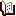 MOLNAR, Ferenc
Junaci Pavlove ulice / Ferenc Molnar ; [preveo s mađarskoga Zlatko Glik ; ilustrirao Goran Sudžuka]. -
2. izd. u ovoj biblioteci. - Zagreb : Znanje, 2001. -

D MOLNA jun _3_MOLNAR, Ferenc
Junaci Pavlove ulice / Ferenc Molnar ; [preveo s mađarskog L. Matijević] ; [ilustrirao Ismet Voljevica]. -
12. izd. - Zagreb : Mladost, 1983. -

D MOL J Osnovna škola ˝Viktor Car Emin˝, Donji Andrijevci (Inventarni broj * status * signatura)     035 470 071 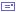 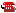 U8269 * Slobodno * D MOLNA jun U8270 * Slobodno * D MOLNA jun U8271 * Posuđeno do 28.10.2014. * D MOLNA jun U8272 * Slobodno * D MOLNA jun U8273 * Posuđeno do 28.10.2014. * D MOLNA jun U8274 * Posuđeno do 28.10.2014. * D MOLNA jun U8275 * Posuđeno do 24.10.2014. * D MOLNA jun U8276 * Posuđeno do 28.10.2014. * D MOLNA jun U8277 * Slobodno * D MOLNA jun U8278 * Posuđeno do 28.10.2014. * D MOLNA jun UKUPNO: 10 